THIS PERMIT MUST BE PUBLICLY DISPLAYED AT  LOCATION.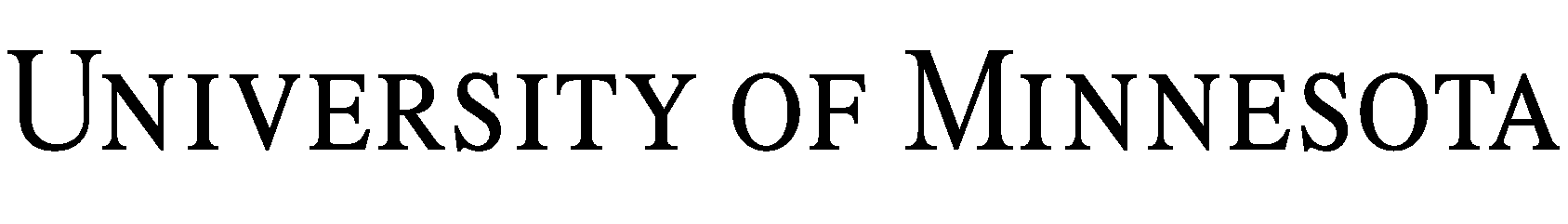 SALES PERMIT	THIS SALES PERMIT is a part of the Facility Use Agreement or Multi-Facility Use Agreement dated      , between University and       (the “Licensee”) providing for Licensee’s use of       (the “Facility”).1.	Name of Seller [if different than Licensee]:      .2.	Date(s) on which sales are authorized at the Facility:      .3.	This Permit authorizes the retail sale of the following items only:      .4.	Sales may be conducted only within the area of the Facility designated by University. Licensee shall pay an additional fee for the use of any other space.5.	No merchandise bearing the name, logos or marks of the  shall be offered for sale unless manufactured and distributed pursuant to valid licenses from University.6.	The sale of food or beverage will require a completed Food Permit issued by University’s Department of Environmental Health & Safety.7.	Licensee shall be solely responsible for compliance with all applicable federal, state, and local laws and ordinances relating to the sale of concessions and novelties, including the collection and payment of state and local sales tax.8.	Licensee shall be solely responsible for the security of credit and/or debit card data possessed or otherwise stored, processed or transmitted as part of the sales associated with this Sales Permit and agrees to comply with Provider’s obligations in the most recent version of the Payment Card Industry Data Security Standard (PCI DSS) set out in Cardholder Data Security.  Licensee acknowledges and agrees that University is providing only a link to the internet, and that computing network and resources are provided as a guest service to Licensee. University is not providing IDS, logging, firewall, or other security services to the Licensee and will not be considered a Payment Card Industry Data Security Standard (PCI DSS) service provider. 9.	Licensee agrees to defend, indemnify, release and hold harmless University from and against all claims of any nature whatsoever relating to Licensee’s or Seller’s sale of concessions and novelties at the Facility.Regents of the University of MinnesotaBy:  	Name:	     Title:	     Date:  	Licensee:      By:  	Name:	     Title:	     Date:  	